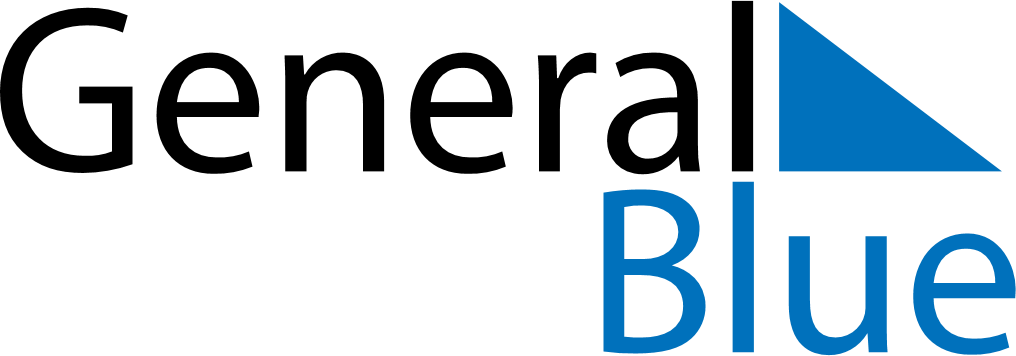 2023 – Q1Philippines  2023 – Q1Philippines  2023 – Q1Philippines  2023 – Q1Philippines  2023 – Q1Philippines  2023 – Q1Philippines  JanuarySundayMondayTuesdayWednesdayThursdayFridaySaturdayJanuary1234567January891011121314January15161718192021January22232425262728January293031JanuaryFebruarySundayMondayTuesdayWednesdayThursdayFridaySaturdayFebruary1234February567891011February12131415161718February19202122232425February262728FebruaryMarchSundayMondayTuesdayWednesdayThursdayFridaySaturdayMarch1234March567891011March12131415161718March19202122232425March262728293031MarchJan 1: New Year’s DayJan 22: Chinese New YearJan 23: First Philippine Republic DayFeb 2: Constitution DayFeb 5: Lantern FestivalFeb 25: EDSA Revolution Anniversary